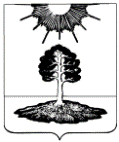 ДУМА закрытого административно-территориальногообразования Солнечный Тверской областиПЯТЫЙ СОЗЫВРЕШЕНИЕ Об утверждении Порядка размещения сведений о доходах,расходах, об имуществе и обязательствах имущественногохарактера лиц, замещающих муниципальные должности, лиц,замещающих должность муниципальной службы в органе местногосамоуправления ЗАТО Солнечный Тверской области, и членових семей на сайте администрации ЗАТО Солнечный и предоставленияэтих сведений средствам массовой информации для опубликования    В соответствии с Федеральным законом от 25.12.2008 № 273-ФЗ «О противодействии коррупции», Федеральным законом от 02.03.2007 № 25-ФЗ «О муниципальной службе в Российской Федерации», Федеральным законом от 03.12.2012 № 230-ФЗ «О контроле за соответствием расходов лиц, замещающих государственные должности, и иных лиц их доходам», Законом Тверской области от 15.07.2015 № 76-ЗО «Об отдельных вопросах, связанных с осуществлением полномочий лиц, замещающих муниципальные должности в Тверской области», Законом Тверской области от 09.11.2007 № 121-ЗО «О регулировании отдельных вопросов муниципальной службы в Тверской области», руководствуясь Уставом ЗАТО Солнечный Тверской области, Дума ЗАТО СолнечныйРЕШИЛА:     1. Утвердить Порядок размещения сведений о доходах, расходах, об имуществе и обязательствах имущественного характера лиц, замещающих муниципальные должности, лиц, замещающих должность муниципальной службы в органе местного самоуправления ЗАТО Солнечный Тверской области, и членов их семей на сайте администрации ЗАТО Солнечный и предоставления этих сведений средствам массовой информации для опубликования (приложение 1).     2. Утвердить форму «Сведения о доходах, расходах, об имуществе и обязательствах имущественного характера за период с 1 января 20__ года по 31 декабря 20__ года», предназначенную для размещения на официальном сайте администрации ЗАТО Солнечный и для предоставления по запросу средствам массовой информации (приложение 2).3. Опубликовать настоящее решение в газете «Городомля на Селигере» и разместить на официальном сайте администрации ЗАТО Солнечный.     4. Настоящее Решение вступает в силу с даты принятия.Приложение 1к Решению Думы ЗАТО Солнечныйот 26.02.2019 года № 116-5ПОРЯДОКразмещения сведений о доходах, расходах, об имуществеи обязательствах имущественного характера лиц,замещающих муниципальные должности, лиц, замещающихдолжность муниципальной службы в органе местногосамоуправления ЗАТО Солнечный Тверской области, и членов их семейна сайте администрации ЗАТО Солнечный и предоставленияэтих сведений средствам массовой информациидля опубликования1. Настоящий Порядок устанавливает обязанность органа местного самоуправления ЗАТО Солнечный Тверской области по размещению сведений о доходах, расходах, об имуществе и обязательствах имущественного характера лиц, замещающих муниципальные должности, должности муниципальной службы, их супругов и несовершеннолетних детей в сети Интернет на официальном сайте администрации ЗАТО Солнечный  (далее - официальный сайт), а также по предоставлению этих сведений средствам массовой информации для опубликования в связи с их запросами, если федеральными законами не установлен иной порядок размещения указанных сведений и (или) их предоставления средствам массовой информации для опубликования.2. В течение 14 рабочих дней со дня истечения срока, установленного для подачи сведений о доходах, расходах, об имуществе и обязательствах имущественного характера лицами, замещающими муниципальные должности, лицами, замещающими должности муниципальной службы в органе местного самоуправления ЗАТО Солнечный Тверской области, на официальном сайте администрации ЗАТО Солнечный в сети Интернет размещаются следующие сведения:а) перечень объектов недвижимого имущества, принадлежащих лицу, замещающему муниципальную должность, должность муниципальной службы, его супруге (супругу) и несовершеннолетним детям на праве собственности или находящихся в их пользовании, с указанием вида, площади и страны расположения каждого из таких объектов;б) перечень транспортных средств с указанием вида и марки, принадлежащих на праве собственности лицу, замещающему муниципальную должность, должность муниципальной службы, его супруге (супругу) и несовершеннолетним детям;в) декларированный годовой доход лица, замещающего муниципальную должность, должность муниципальной службы, его супруги (супруга) и несовершеннолетних детей;г) сведения об источниках получения средств, за счет которых совершены сделки по приобретению земельного участка, иного объекта недвижимого имущества, транспортного средства, ценных бумаг, долей участия, паев в уставных (складочных) капиталах организаций, если общая сумма таких сделок превышает общий доход лица, замещающего муниципальную должность, должность муниципальной службы, и его супруги (супруга) за три последних года, предшествующих отчетному периоду.3. В размещаемых на официальном сайте и предоставляемых средствам массовой информации для опубликования сведениях о доходах, расходах, об имуществе и обязательствах имущественного характера запрещается указывать:а) иные сведения (кроме указанных в пункте 2 настоящего Порядка) о доходах лица, замещающего муниципальную должность, должность муниципальной службы, его супруги (супруга) и несовершеннолетних детей, об имуществе, принадлежащем на праве собственности названным лицам, и об их обязательствах имущественного характера;б) персональные данные супруги (супруга), детей и иных членов семьи лица, замещающего муниципальную должность, должность муниципальной службы;в) данные, позволяющие определить место жительства, почтовый адрес, телефон и иные индивидуальные средства коммуникации лица, замещающего муниципальную должность, должность муниципальной службы, его супруги (супруга), детей и иных членов семьи;г) данные, позволяющие определить местонахождение объектов недвижимого имущества, принадлежащих лицу, замещающему муниципальную должность, должность муниципальной службы, его супруге (супругу), детям, иным членам семьи на праве собственности или находящихся в их пользовании;д) информацию, отнесенную к государственной тайне или являющуюся конфиденциальной.4. Сведения о доходах, расходах, об имуществе и обязательствах имущественного характера, указанные в пункте 2 настоящего Порядка, за весь период замещения лицом должностей, замещение которых влечет за собой размещение его сведений о доходах, расходах, об имуществе и обязательствах имущественного характера, а также сведения о доходах, расходах, об имуществе и обязательствах имущественного характера его супруги (супруга) и несовершеннолетних детей находятся на официальном сайте администрации ЗАТО Солнечный и ежегодно обновляются в течение срока, указанного в  первой части пункта 2 настоящего Порядка.5. Размещение на официальном сайте администрации ЗАТО Солнечный сведений о доходах, расходах, об имуществе и обязательствах имущественного характера, указанных в пункте 2 настоящего Порядка, обеспечивается администрацией ЗАТО Солнечный, а в самостоятельных структурных подразделениях органа местного самоуправления ЗАТО Солнечный Тверской области, обладающих статусом юридического лица, - соответствующими руководителями, которые также:а) в течение трех рабочих дней со дня поступления запроса от средства массовой информации сообщают о нем лицу, замещающему муниципальную должность, должность муниципальной службы, в отношении которого поступил запрос;б) в течение семи рабочих дней со дня поступления запроса от средства массовой информации обеспечивают предоставление ему сведений, указанных в пункте 2 настоящего Порядка, в том случае, если запрашиваемые сведения отсутствуют на официальном сайте администрации ЗАТО Солнечный.         6. Лица, обеспечивающие размещение сведений о доходах, расходах, об имуществе и обязательствах имущественного характера на официальном сайте и их представление общероссийским средствам массовой информации для опубликования, несут в соответствии с законодательством Российской Федерации ответственность за несоблюдение настоящего Порядка, а также за разглашение сведений, отнесенных к государственной тайне или являющихся конфиденциальными.7. Непредставление лицом, замещающим муниципальную должность, должность муниципальной службы, или представление им неполных или недостоверных сведений, установленных пунктом 2 настоящего Порядка, является основанием для освобождения указанного лица от замещаемой должности (досрочного прекращения полномочий).Приложение 2к Решению Думы ЗАТО Солнечныйот 26.02.2019 года № 116-5Сведенияо доходах, расходах, об имуществе и обязательствах имущественного характера  за период с 1 января 20__ года по 31 декабря 20__ года* Указываются только фамилия, имя, отчество лица, замещающего муниципальную должность, должность муниципальной службы в ЗАТО Солнечный Тверской области. Ф.И.О. супруги (супруга) и несовершеннолетних детей не указываются.**Указывается муниципальная должность, должность муниципальной службы в ЗАТО Солнечный Тверской области, которую замещает отчитывающееся лицо.***Например, жилой дом, земельный участок, квартира и т.д.**** Российская Федерация (РФ) или иная страна (государство)26.02.2019№  116-5      Глава ЗАТО СолнечныйЕ.А. ГаголинаФамилия и инициалы лица, чьи сведения размещаютсяДолжность**Объекты недвижимости, находящиеся в собственностиОбъекты недвижимости, находящиеся в собственностиОбъекты недвижимости, находящиеся в собственностиОбъекты недвижимости, находящиеся в собственностиОбъекты недвижимости, находящиеся в пользованииОбъекты недвижимости, находящиеся в пользованииОбъекты недвижимости, находящиеся в пользованииТранспортные средства(вид, марка)Деклариро-ванный годовой доход (руб.)Сведения об источниках получения средств, за счет которых совершена сделка (вид приобретенного имущества, источники)Фамилия и инициалы лица, чьи сведения размещаютсяДолжность**вид объекта***вид собствен-ностиплощадь (кв.м)страна распо-ложения****вид объекта***площадь (кв.м)страна распо-ложения****Транспортные средства(вид, марка)Деклариро-ванный годовой доход (руб.)Сведения об источниках получения средств, за счет которых совершена сделка (вид приобретенного имущества, источники)Супруг (супруга)Супруг (супруга)Несовершеннолетний ребенок (сын или дочь)Несовершеннолетний ребенок (сын или дочь)